Рисунок 2.It   is  not  very  big. [ɪt  ɪz  nɒt  verɪ   bɪg]It’s  red  and  white. [ɪts  red   ən    waɪt]It _________ run,  jump   and  hunt   very   well. [ɪt      kən      rʌn | ʤʌmp   ən   hʌnt   verɪ    wel]It _________ fly. [ɪt   kɑːnt      flaɪ] It _________ climb   trees.[ɪt   kɑːnt      klaɪm    tri:z]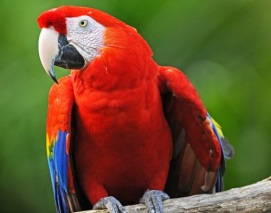 parrotIt   is  not  very  big. [ɪt  ɪz  nɒt  verɪ   bɪg]It’s  red  and  white. [ɪts  red   ən    waɪt]It _________ run,  jump   and  hunt   very   well. [ɪt      kən      rʌn | ʤʌmp   ən   hʌnt   verɪ    wel]It _________ fly. [ɪt   kɑːnt      flaɪ] It _________ climb   trees.[ɪt   kɑːnt      klaɪm    tri:z]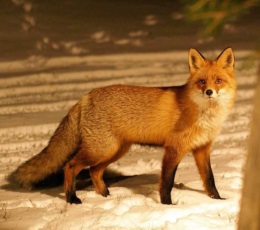 foxIt   is  not  very  big. [ɪt  ɪz  nɒt  verɪ   bɪg]It’s  red  and  white. [ɪts  red   ən    waɪt]It _________ run,  jump   and  hunt   very   well. [ɪt      kən      rʌn | ʤʌmp   ən   hʌnt   verɪ    wel]It _________ fly. [ɪt   kɑːnt      flaɪ] It _________ climb   trees.[ɪt   kɑːnt      klaɪm    tri:z]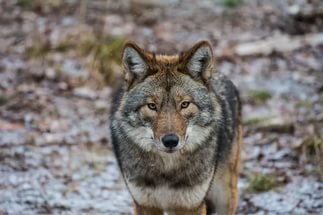 wolfIt   is  not  very  big. [ɪt  ɪz  nɒt  verɪ   bɪg]It’s  red,  white,  blue  and  yellow. [ɪts  red    waɪt    blu:   ən    jeləʊ]It _________ run,  jump   and  hunt.   [ɪt    kɑːnt     rʌn | ʤʌmp   ən   hʌnt]It _________ fly   very   well. [ɪt     kən       flaɪ  verɪ    wel] It _________ climb   trees.[ɪt   kɑːnt      klaɪm    tri:z]parrotIt   is  not  very  big. [ɪt  ɪz  nɒt  verɪ   bɪg]It’s  red,  white,  blue  and  yellow. [ɪts  red    waɪt    blu:   ən    jeləʊ]It _________ run,  jump   and  hunt.   [ɪt    kɑːnt     rʌn | ʤʌmp   ən   hʌnt]It _________ fly   very   well. [ɪt     kən       flaɪ  verɪ    wel] It _________ climb   trees.[ɪt   kɑːnt      klaɪm    tri:z]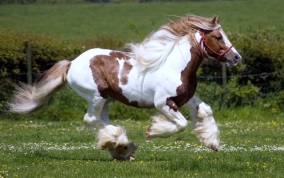 horseIt   is  not  very  big. [ɪt  ɪz  nɒt  verɪ   bɪg]It’s  red,  white,  blue  and  yellow. [ɪts  red    waɪt    blu:   ən    jeləʊ]It _________ run,  jump   and  hunt.   [ɪt    kɑːnt     rʌn | ʤʌmp   ən   hʌnt]It _________ fly   very   well. [ɪt     kən       flaɪ  verɪ    wel] It _________ climb   trees.[ɪt   kɑːnt      klaɪm    tri:z]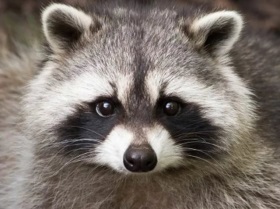 raccoonIt   is    big. [ɪt  ɪz    bɪg]It’s   white  and  brown. [ɪts    waɪt    ən   braʊn]It _________ fly   and   hunt.   [ɪt    kɑːnt     flaɪ   ən    hʌnt]It _________ run   very   well. [ɪt     kən       rʌn   verɪ    wel] It _________ climb   trees.[ɪt   kɑːnt      klaɪm    tri:z]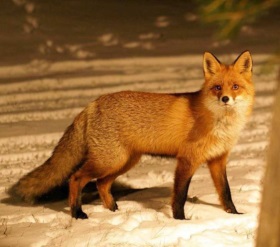 foxIt   is    big. [ɪt  ɪz    bɪg]It’s   white  and  brown. [ɪts    waɪt    ən   braʊn]It _________ fly   and   hunt.   [ɪt    kɑːnt     flaɪ   ən    hʌnt]It _________ run   very   well. [ɪt     kən       rʌn   verɪ    wel] It _________ climb   trees.[ɪt   kɑːnt      klaɪm    tri:z]horseIt   is    big. [ɪt  ɪz    bɪg]It’s   white  and  brown. [ɪts    waɪt    ən   braʊn]It _________ fly   and   hunt.   [ɪt    kɑːnt     flaɪ   ən    hʌnt]It _________ run   very   well. [ɪt     kən       rʌn   verɪ    wel] It _________ climb   trees.[ɪt   kɑːnt      klaɪm    tri:z]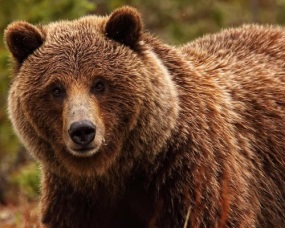 bear